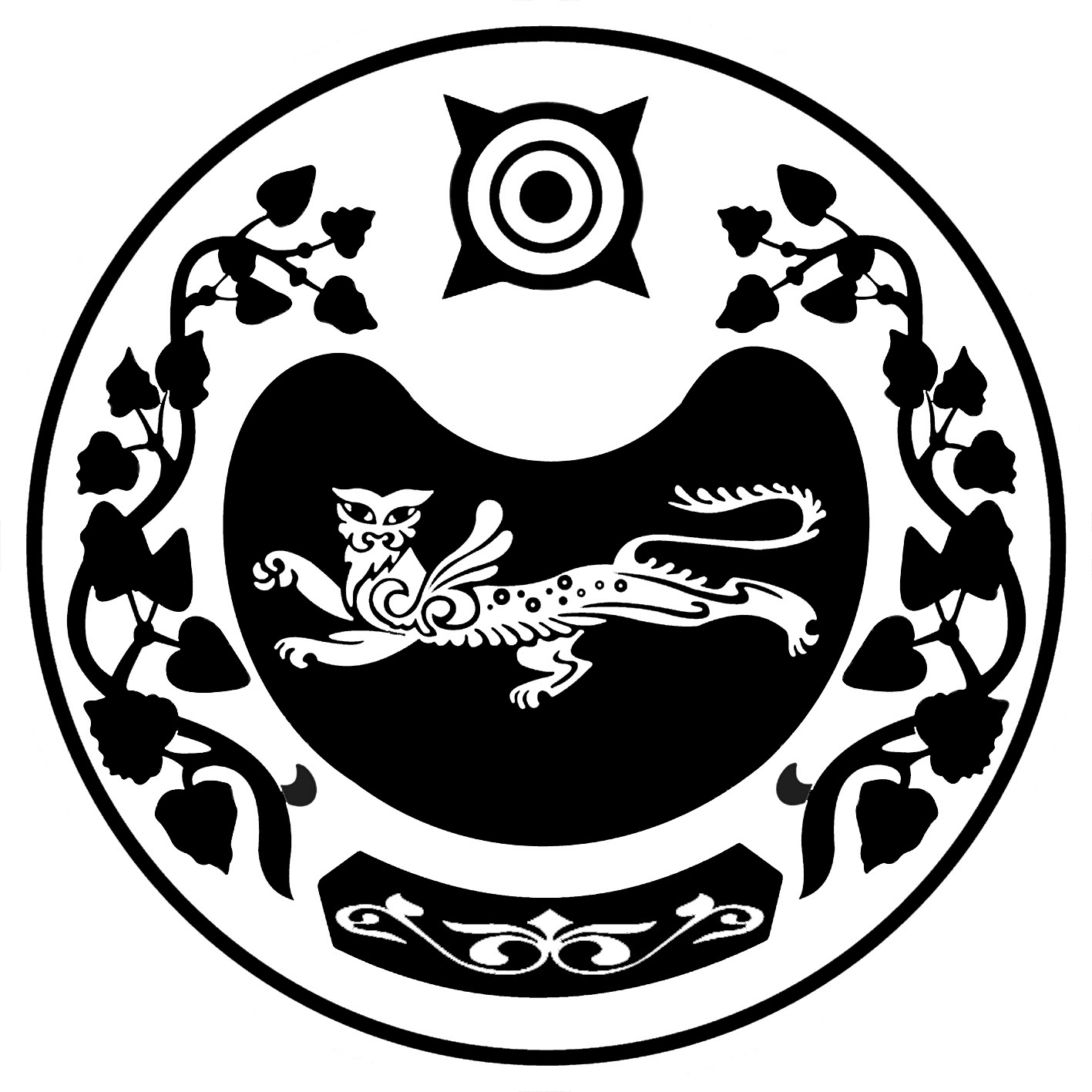 РОССИЯ ФЕДЕРАЦИЯЗЫ             РОССИЙСКАЯ ФЕДЕРАЦИЯ           ХАКАС РЕСПУБЛИКАЗЫ			               РЕСПУБЛИКА ХАКАСИЯ                   АFБАН ПИЛТIРI		                                АДМИНИСТРАЦИЯ     АЙМАFЫНЫH УСТАF-ПАСТАА   		           УСТЬ-АБАКАНСКОГО РАЙОНАПОСТАНОВЛЕНИЕот 28.12.2022             № 1451 - пр.п. Усть-АбаканВ соответствии со статьями 135, 144 Трудового кодекса Российской Федерации, статьей 66 Устава муниципального образования Усть-Абаканский район,администрация Усть-Абаканского районаПОСТАНОВЛЯЕТ:	1.​  Внести в Положение об оплате труда технических работников, обеспечивающих деятельность представительного и исполнительного органов местного самоуправления муниципального образования Усть-Абаканский район (структурных подразделений), утвержденное постановлением администрации Усть-Абаканского района от 04.03.2011 № 300-п,  изменения, изложив подпункт 6.1 пункта 6 в новой редакции:	«6.1. При формировании фонда оплаты труда технического персонала сверх суммы средств, направляемых для выплаты окладов, предусматриваются средства для выплаты (в расчете на год):- надбавки за интенсивность и высокое качество работы - в размере 12 должностных окладов;- надбавки за выслугу лет - в размере 3,6 должностных окладов;- надбавки за классность - в размере 3 должностных окладов водителей автомобиля;- премии по итогам работы за месяц - в размере 4 должностных окладов;- материальной помощи при предоставлении ежегодного оплачиваемого отпуска - в размере 2 должностных окладов;- районного коэффициента и процентной надбавки к заработной плате за стаж работы в Республике Хакасия;- иных выплат (доплат), предусмотренных федеральными законами и иными нормативными правовыми актами Российской Федерации, законами и иными нормативными правовыми актами Республики Хакасия, нормативными правовыми актами администрации Усть-Абаканского района.».2. Руководителям управлений администрации Усть-Абаканского района (Глухенко В.Г., Потылицына Н.А., Новикова Т.В., Макшина Н.И., Кувалдина Л.В., Гудкова Е.В.), главному бухгалтеру администрации Усть-Абаканского района (Кайкова Н.М.) руководствоваться настоящим постановлением при определении фонда оплаты труда и начислении заработной платы работников.3. Управляющему делами администрации Усть-Абаканского района (Лемытская О.В.) разместить настоящее постановление на официальном сайте Усть-Абаканского района в информационно-телекоммуникационной сети «Интернет».	4. Главному редактору МАУ «Редакция газеты «Усть-Абаканские известия» (И.Ю. Церковная) опубликовать настоящее постановление в газете «Усть-Абаканские известия официальные».5. Настоящее постановление вступает в силу после его официального опубликования и распространяется на правоотношения, возникшие с 01.01.2014.6.​ Контроль за исполнением настоящего постановления оставляю за собой.Глава Усть-Абаканского района                                                                   Е.В. ЕгороваО внесении изменений в постановление администрации Усть-Абаканского района от 04.03.2011 № 300-п «Об утверждении Положения об оплате труда технических работников, обеспечивающих деятельность представительного и исполнительного органов местного самоуправления муниципального образования Усть-Абаканский район (структурных подразделений)»